Blairgowrie & District Hillwalking Club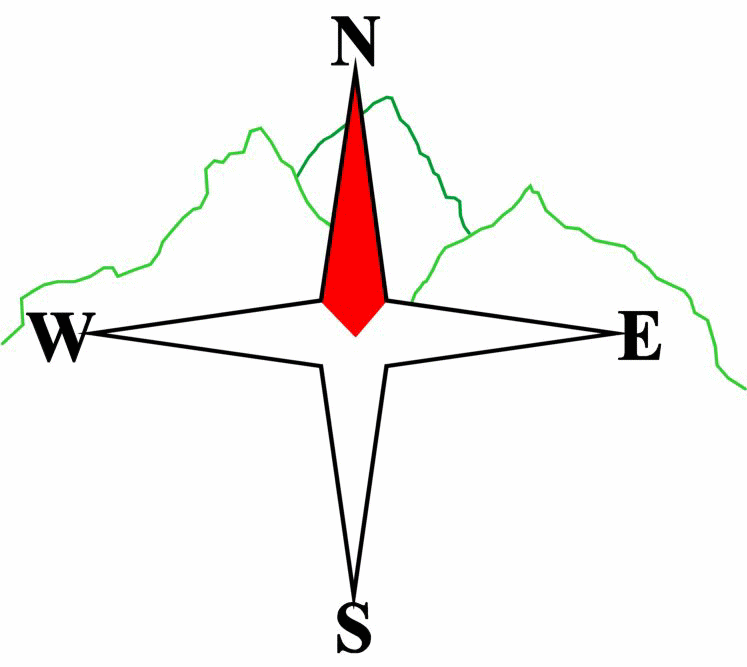 www.bdhc.org.ukCar times:Alyth (Square):      Alyth (Square):      Blairgowrie (Wellmeadow):             07.30Perth (Crieff road opp Tesco):        07.50 Blairgowrie (Wellmeadow):             07.30Perth (Crieff road opp Tesco):        07.50 A Walk – A Walk – A Walk – A Walk – A Walk – Approx. distance:  Approx. distance:  Total ascent:  mTotal ascent:  mMin. walking time: 5½  hrsB Walk – B Walk – B Walk – B Walk – B Walk – Approx. distance:  kmApprox. distance:  kmTotal ascent:  mTotal ascent:  mMin. walking time:  hrsMin. walking time:  hrsC Walk – C Walk – C Walk – C Walk – C Walk – C+: Approx.distance:15 kmC+: Approx.distance:15 kmTotal ascent:  Total ascent:  Min. walking time: 4½ hrs @4kph